Datos del Participante	                     LAPSO ACADÉMICO   ____/__            FECHA DE NOTIFICACIÓN:      /       /    Por Control de Estudio 						Firma del Participante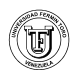 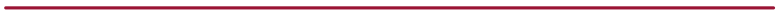 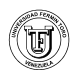 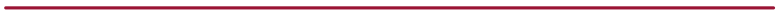 Datos el Participante:                                       Por Control de Estudio 						Firma del ParticipanteAPELLIDO Y NOMBRE: APELLIDO Y NOMBRE: APELLIDO Y NOMBRE: C.I. Nº:C.I. Nº:EN:EN:TELEFONO:TELEFONO:Email:Email:Maestrías y Especializaciones          CONSIGNADOS    Observaciones:___ Tres (3) Fotocopias de la Cedula de Identidad vigente, ampliadas y legibles        ___ Tres (3) Copias de la Partida de Nacimiento (No aplica para Fidu)___  * Fondo Negro autenticado del Título de Pregrado ___  * Fondo Negro autenticado de Notas Certificadas (No aplica para FIDU)  * En el caso de universidades públicas, autenticado por la institución de procedencia  * En el caso de universidades privadas, autenticado por el MPPEU___  Dos (2) Copias simples del Fondo Negro autenticado del Título de Pregrado___  Una foto tipo carnet___  Constancia de Pago de ArancelDoctorado                                       CONSIGNADOS     Observaciones:___   Incluye todos los solicitados para Maestría y Especializaciones___  Copia Simple del Título de la Maestría ___  Copia Simple de las Notas de la Maestría___  Fondo negro autenticado de notas de la maestría ___  * Fondo Negro autenticado del Título de MSc.       (* Autenticado por la universidad pública que lo otorgo o por el MPPEU si fue emitido por una universidad privada)APELLIDO Y NOMBRE: APELLIDO Y NOMBRE: APELLIDO Y NOMBRE: C.I. Nº:C.I. Nº:EN:EN:TELEFONO:TELEFONO:Email:Email:Maestrías y Especializaciones          CONSIGNADOS    Observaciones:___ Tres (3) Fotocopias de la Cedula de Identidad vigente, ampliadas y legibles        ___ Tres (3) Copias de la Partida de Nacimiento (No aplica para Fidu)___  * Fondo Negro autenticado del Título de Pregrado ___  * Fondo Negro autenticado de Notas Certificadas (No aplica para FIDU)  * En el caso de universidades públicas, autenticado por la institución de procedencia  * En el caso de universidades privadas, autenticado por el MPPEU___  Dos (2) Copias simples del Fondo Negro autenticado del Título de Pregrado___  Una foto tipo carnet Vigente___  Constancia de Pago de ArancelDoctorado                                       CONSIGNADOS     Observaciones:___  Incluye todos los Documentos solicitados para Maestría y Especializaciones___  Copia Simple del Título de la Maestría ___  Copia Simple de las Notas de la Maestría___  Fondo negro autenticado de notas de la maestría ___  * Fondo Negro autenticado del Título de MSc.       (* Autenticado por la universidad pública que lo otorgo o por el MPPEU si fue emitido por una universidad privada)